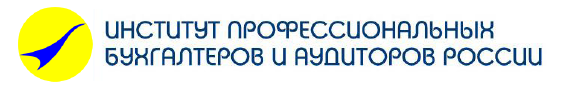 Приложение № 2к Положению об аккредитацииСВЕДЕНИЯ О ПРЕПОДАВАТЕЛЯХСВЕДЕНИЯ О МАТЕРИАЛЬНО-ТЕХНИЧЕСКОМ ОСНАЩЕНИИ(учебные аудитории, оргтехника, выход в Интернет и т.д.)125009, Москваул. Тверская, д. 22Б, стр. 3В ИПБ РоссииПолное наименование организации№ п/пФ.И.О. преподавателяУровень образования, ученая степень (звание)Основное место работыСтаж работы преподавателемРаздел Программы1.Руководитель организацииМ.П.ПодписьФ.И.О.«»20г.